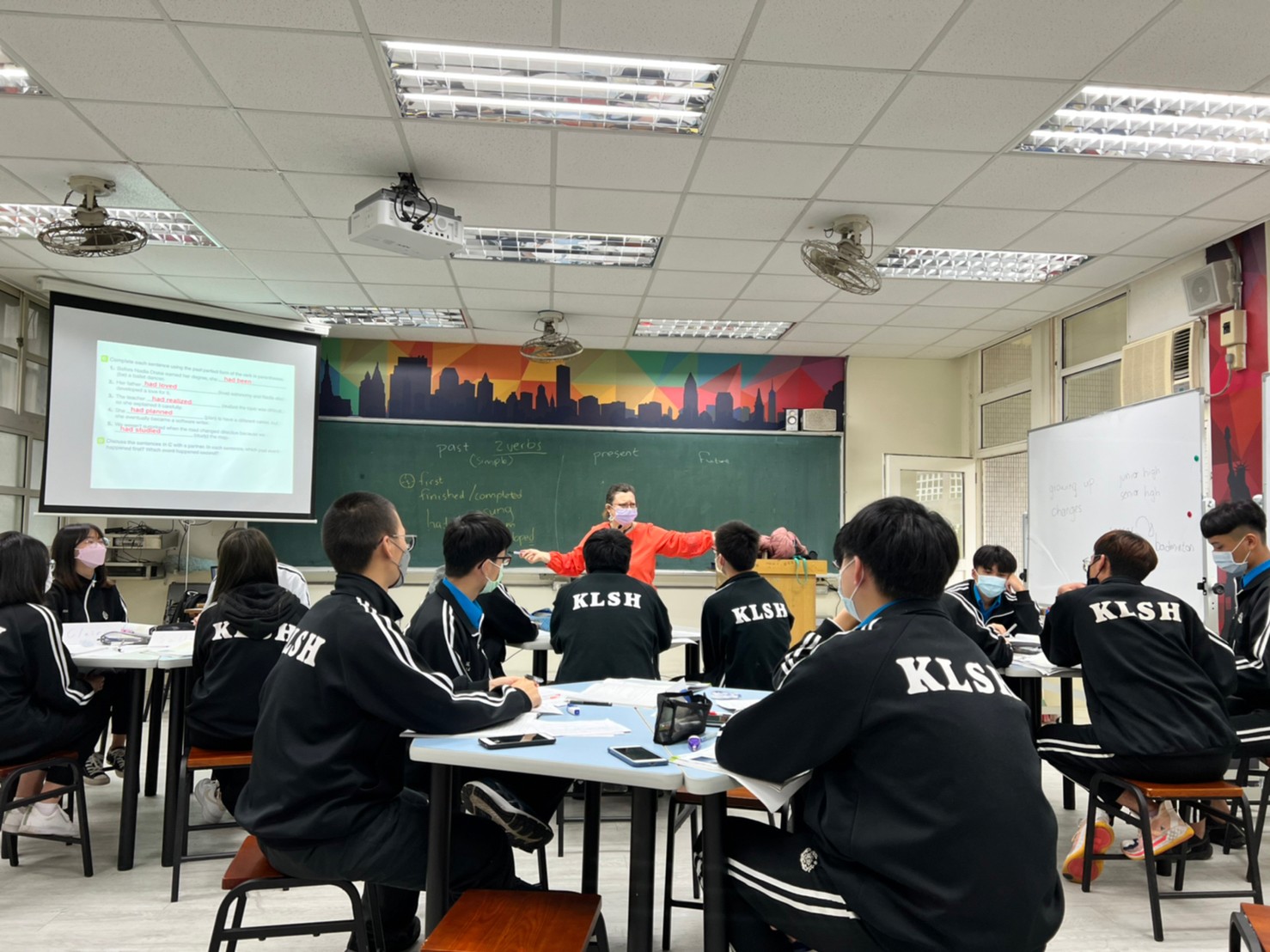 雙聯學制・AP課程・熱烈申請中AP 課程• 具備修課之條件需為高二或高三生（即G11或G12生）因為AP課程還是有Prerequisites高二、高三生較適合_具備基本社會或自然科學課程能力修課時間日期:08/29/2022至04/28/2023星期:星期一、星期二、星期三、星期四，一週共四日。時間:50分鐘上課：AP Chemistry： 12:05-15:05 AP Environmental Science ：15:10-16:30AP課程是什麼?1.大學先修課程，是在美國和加拿大等國的高級中學學制，由美國大學理事會贊助和授權高中，進行先修性大學課程2.AP課程相當於美國大學課程水準，比一般的高中課程更深入、複雜和詳細3.學生通過AP考試取得的學分，可以同等換取相應的美國大學學分。4.有利於學生學習歷程的具體表現成果與校內各大學的申請你可以有的選擇1.111年8月起開始，基隆高中與新竹美國學校、台北歐洲學校及新竹科學園區實驗高中合作2.建立課程合作📖 逐步建立雙聯學制👩讓基隆子弟免出國也能拿歐美高中學歷3. 因新竹美國學校提供名額不多，欲知詳情，歡迎來電洽詢2458-2052轉220、227賴主任或黃組長AP 課程• 具備修課之條件需為高二或高三生（即G11或G12生）因為AP課程還是有Prerequisites高二、高三生較適合_具備基本社會或自然科學課程能力修課時間日期:08/29/2022至04/28/2023星期:星期一、星期二、星期三、星期四，一週共四日。時間:50分鐘上課：AP Chemistry： 12:05-15:05 AP Environmental Science ：15:10-16:30AP課程是什麼?1.大學先修課程，是在美國和加拿大等國的高級中學學制，由美國大學理事會贊助和授權高中，進行先修性大學課程2.AP課程相當於美國大學課程水準，比一般的高中課程更深入、複雜和詳細3.學生通過AP考試取得的學分，可以同等換取相應的美國大學學分。4.有利於學生學習歷程的具體表現成果與校內各大學的申請你可以有的選擇1.111年8月起開始，基隆高中與新竹美國學校、台北歐洲學校及新竹科學園區實驗高中合作2.建立課程合作📖 逐步建立雙聯學制👩讓基隆子弟免出國也能拿歐美高中學歷3. 因新竹美國學校提供名額不多，欲知詳情，歡迎來電洽詢2458-2052轉220、227賴主任或黃組長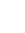 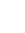 有興趣申請請洽國立基隆高中教務處教學組AP 課程• 具備修課之條件需為高二或高三生（即G11或G12生）因為AP課程還是有Prerequisites高二、高三生較適合_具備基本社會或自然科學課程能力修課時間日期:08/29/2022至04/28/2023星期:星期一、星期二、星期三、星期四，一週共四日。時間:50分鐘上課：AP Chemistry： 12:05-15:05 AP Environmental Science ：15:10-16:30AP課程是什麼?1.大學先修課程，是在美國和加拿大等國的高級中學學制，由美國大學理事會贊助和授權高中，進行先修性大學課程2.AP課程相當於美國大學課程水準，比一般的高中課程更深入、複雜和詳細3.學生通過AP考試取得的學分，可以同等換取相應的美國大學學分。4.有利於學生學習歷程的具體表現成果與校內各大學的申請你可以有的選擇1.111年8月起開始，基隆高中與新竹美國學校、台北歐洲學校及新竹科學園區實驗高中合作2.建立課程合作📖 逐步建立雙聯學制👩讓基隆子弟免出國也能拿歐美高中學歷3. 因新竹美國學校提供名額不多，欲知詳情，歡迎來電洽詢2458-2052轉220、227賴主任或黃組長AP 課程• 具備修課之條件需為高二或高三生（即G11或G12生）因為AP課程還是有Prerequisites高二、高三生較適合_具備基本社會或自然科學課程能力修課時間日期:08/29/2022至04/28/2023星期:星期一、星期二、星期三、星期四，一週共四日。時間:50分鐘上課：AP Chemistry： 12:05-15:05 AP Environmental Science ：15:10-16:30AP課程是什麼?1.大學先修課程，是在美國和加拿大等國的高級中學學制，由美國大學理事會贊助和授權高中，進行先修性大學課程2.AP課程相當於美國大學課程水準，比一般的高中課程更深入、複雜和詳細3.學生通過AP考試取得的學分，可以同等換取相應的美國大學學分。4.有利於學生學習歷程的具體表現成果與校內各大學的申請你可以有的選擇1.111年8月起開始，基隆高中與新竹美國學校、台北歐洲學校及新竹科學園區實驗高中合作2.建立課程合作📖 逐步建立雙聯學制👩讓基隆子弟免出國也能拿歐美高中學歷3. 因新竹美國學校提供名額不多，欲知詳情，歡迎來電洽詢2458-2052轉220、227賴主任或黃組長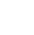 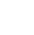 02-24582052#220、227AP 課程• 具備修課之條件需為高二或高三生（即G11或G12生）因為AP課程還是有Prerequisites高二、高三生較適合_具備基本社會或自然科學課程能力修課時間日期:08/29/2022至04/28/2023星期:星期一、星期二、星期三、星期四，一週共四日。時間:50分鐘上課：AP Chemistry： 12:05-15:05 AP Environmental Science ：15:10-16:30AP課程是什麼?1.大學先修課程，是在美國和加拿大等國的高級中學學制，由美國大學理事會贊助和授權高中，進行先修性大學課程2.AP課程相當於美國大學課程水準，比一般的高中課程更深入、複雜和詳細3.學生通過AP考試取得的學分，可以同等換取相應的美國大學學分。4.有利於學生學習歷程的具體表現成果與校內各大學的申請你可以有的選擇1.111年8月起開始，基隆高中與新竹美國學校、台北歐洲學校及新竹科學園區實驗高中合作2.建立課程合作📖 逐步建立雙聯學制👩讓基隆子弟免出國也能拿歐美高中學歷3. 因新竹美國學校提供名額不多，欲知詳情，歡迎來電洽詢2458-2052轉220、227賴主任或黃組長AP 課程• 具備修課之條件需為高二或高三生（即G11或G12生）因為AP課程還是有Prerequisites高二、高三生較適合_具備基本社會或自然科學課程能力修課時間日期:08/29/2022至04/28/2023星期:星期一、星期二、星期三、星期四，一週共四日。時間:50分鐘上課：AP Chemistry： 12:05-15:05 AP Environmental Science ：15:10-16:30AP課程是什麼?1.大學先修課程，是在美國和加拿大等國的高級中學學制，由美國大學理事會贊助和授權高中，進行先修性大學課程2.AP課程相當於美國大學課程水準，比一般的高中課程更深入、複雜和詳細3.學生通過AP考試取得的學分，可以同等換取相應的美國大學學分。4.有利於學生學習歷程的具體表現成果與校內各大學的申請你可以有的選擇1.111年8月起開始，基隆高中與新竹美國學校、台北歐洲學校及新竹科學園區實驗高中合作2.建立課程合作📖 逐步建立雙聯學制👩讓基隆子弟免出國也能拿歐美高中學歷3. 因新竹美國學校提供名額不多，欲知詳情，歡迎來電洽詢2458-2052轉220、227賴主任或黃組長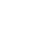 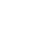 a222wen@go.edu.twAP 課程• 具備修課之條件需為高二或高三生（即G11或G12生）因為AP課程還是有Prerequisites高二、高三生較適合_具備基本社會或自然科學課程能力修課時間日期:08/29/2022至04/28/2023星期:星期一、星期二、星期三、星期四，一週共四日。時間:50分鐘上課：AP Chemistry： 12:05-15:05 AP Environmental Science ：15:10-16:30AP課程是什麼?1.大學先修課程，是在美國和加拿大等國的高級中學學制，由美國大學理事會贊助和授權高中，進行先修性大學課程2.AP課程相當於美國大學課程水準，比一般的高中課程更深入、複雜和詳細3.學生通過AP考試取得的學分，可以同等換取相應的美國大學學分。4.有利於學生學習歷程的具體表現成果與校內各大學的申請你可以有的選擇1.111年8月起開始，基隆高中與新竹美國學校、台北歐洲學校及新竹科學園區實驗高中合作2.建立課程合作📖 逐步建立雙聯學制👩讓基隆子弟免出國也能拿歐美高中學歷3. 因新竹美國學校提供名額不多，欲知詳情，歡迎來電洽詢2458-2052轉220、227賴主任或黃組長AP 課程• 具備修課之條件需為高二或高三生（即G11或G12生）因為AP課程還是有Prerequisites高二、高三生較適合_具備基本社會或自然科學課程能力修課時間日期:08/29/2022至04/28/2023星期:星期一、星期二、星期三、星期四，一週共四日。時間:50分鐘上課：AP Chemistry： 12:05-15:05 AP Environmental Science ：15:10-16:30AP課程是什麼?1.大學先修課程，是在美國和加拿大等國的高級中學學制，由美國大學理事會贊助和授權高中，進行先修性大學課程2.AP課程相當於美國大學課程水準，比一般的高中課程更深入、複雜和詳細3.學生通過AP考試取得的學分，可以同等換取相應的美國大學學分。4.有利於學生學習歷程的具體表現成果與校內各大學的申請你可以有的選擇1.111年8月起開始，基隆高中與新竹美國學校、台北歐洲學校及新竹科學園區實驗高中合作2.建立課程合作📖 逐步建立雙聯學制👩讓基隆子弟免出國也能拿歐美高中學歷3. 因新竹美國學校提供名額不多，欲知詳情，歡迎來電洽詢2458-2052轉220、227賴主任或黃組長AP 課程• 具備修課之條件需為高二或高三生（即G11或G12生）因為AP課程還是有Prerequisites高二、高三生較適合_具備基本社會或自然科學課程能力修課時間日期:08/29/2022至04/28/2023星期:星期一、星期二、星期三、星期四，一週共四日。時間:50分鐘上課：AP Chemistry： 12:05-15:05 AP Environmental Science ：15:10-16:30AP課程是什麼?1.大學先修課程，是在美國和加拿大等國的高級中學學制，由美國大學理事會贊助和授權高中，進行先修性大學課程2.AP課程相當於美國大學課程水準，比一般的高中課程更深入、複雜和詳細3.學生通過AP考試取得的學分，可以同等換取相應的美國大學學分。4.有利於學生學習歷程的具體表現成果與校內各大學的申請你可以有的選擇1.111年8月起開始，基隆高中與新竹美國學校、台北歐洲學校及新竹科學園區實驗高中合作2.建立課程合作📖 逐步建立雙聯學制👩讓基隆子弟免出國也能拿歐美高中學歷3. 因新竹美國學校提供名額不多，欲知詳情，歡迎來電洽詢2458-2052轉220、227賴主任或黃組長AP 課程• 具備修課之條件需為高二或高三生（即G11或G12生）因為AP課程還是有Prerequisites高二、高三生較適合_具備基本社會或自然科學課程能力修課時間日期:08/29/2022至04/28/2023星期:星期一、星期二、星期三、星期四，一週共四日。時間:50分鐘上課：AP Chemistry： 12:05-15:05 AP Environmental Science ：15:10-16:30AP課程是什麼?1.大學先修課程，是在美國和加拿大等國的高級中學學制，由美國大學理事會贊助和授權高中，進行先修性大學課程2.AP課程相當於美國大學課程水準，比一般的高中課程更深入、複雜和詳細3.學生通過AP考試取得的學分，可以同等換取相應的美國大學學分。4.有利於學生學習歷程的具體表現成果與校內各大學的申請你可以有的選擇1.111年8月起開始，基隆高中與新竹美國學校、台北歐洲學校及新竹科學園區實驗高中合作2.建立課程合作📖 逐步建立雙聯學制👩讓基隆子弟免出國也能拿歐美高中學歷3. 因新竹美國學校提供名額不多，欲知詳情，歡迎來電洽詢2458-2052轉220、227賴主任或黃組長